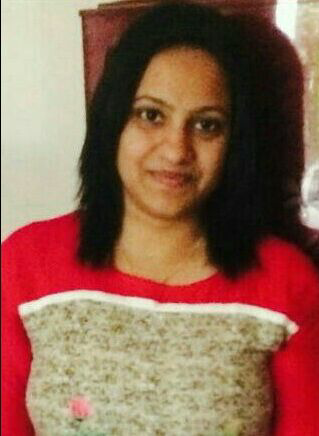 POOJA POOJA.357257@2freemail.com   CAREER OBJECTVETo work with best of my abilities and skills in order to benefit my organization also to be better other in this competitive Time an influential position in the organization.PERSONALPROFILEA Good listener, Enthusiastic, Hardworking and can easily adjust with different individuals.Punctual, Sincere, Hardworking and Adaptive to situation.Self-belief & Optimism.AREASOFEXPOSUREPlaying pivotal role in daily accounting including vouching, verification of cash, year-end and quarterly stock verification and other related activities.Preparation of sale invoice and other related documents.A Commerce graduate work experience in the field of accounts, general accounting audits, payroll, reconciliation and MIS-Cash Flow reporting.Good communication power with customers and leading the team. ORGANISATIONALEXPERIENCEWorked with Orchid The International SchoolDuration: September 2014 TO October 2016Worked as Branch Accountant.Account Functions:Accounting for Receivable & Payables. Receive Cash/Cheque from sales team.Deposit Cash/Cheque in Bank on Daily basis.Debtor’s follow-up, internal accounts reconciliation etc.Debtor’s follow up and Creditors settlement.Reporting to Senior Accounts & Finance Department.General Correspondences.Prepare journal entriesComplete general ledger operationsHandling Petty Cash on day-to-day basis.Monthly closings and preparation of monthly financial.Entering all the accounting transaction in ERP system.Draw up monthly financial report.Assist in preparing analysis of accounts as requested.Monitor and resolve bank issues including fees anomalies andCheck differences.Assist with payroll administration.Review and process expense reports.Assist with preparation and coordination of the audit processAssist with implementing and maintaining internal financialassist with yearend closingadminister accounts receivable and accounts payableAssist in preparing budgets and for castsWorking on BRS.Reconcile and maintain balance sheet.Sending daily MIS to head office{Management informationsystem}Prepare & Issue Invoice along with Data Entry Operation Maintaining computerHandling Bank transactions and Bank reconciliation.Handling Tax Payment through bank.ACADEMICCREDENTIALST.Y.B.COM from Mumbai University in 2013.HSC from Mumbai University in 2010.SSC from Mumbai University in 2008.Tally ERP 0.9 COURSE from St Law intuition of computer in 2014.ITSSKILLSWell versed with Operating systems MS Office (Up to Windows 2007), Word, and Excel& PowerPoint.Knowledge of E-mail application and Internet.Software Installation & Data Transfer. Online up grating Software & Downloading All Types of Data.PERSONALDETAILSDate of Birth 		:	16th April 1992 Address	:	Sharjah,RollaGender		 :      	FemaleMarital Status	 :   	Married Languages Known :     English,Hindi,Marathi,Gujarati.